NATIONAL ASSOCIATION OF BLACK ACCOUNTANTS, INC.Houston Metropolitan Chapter2020SCHOLARSHIP APPLICATION National Association of Black Accountants, Inc.Houston Metropolitan Chapter3262 Westheimer #420Houston, TX  77098www.nabahouston.orgMarch 1, 2020Greetings,Since 1969, NABA has addressed the professional needs of African Americans in an effort to maximize their career potential in the accounting profession.  One of our primary objectives is to encourage and assist minority students in entering the accounting profession and the corporate environment.  As part of our program, we provide scholarships to qualified high school seniors and collegiate NABA members to assist them in continuing their education and to reward them for academic excellence and service. It is the scholarship committee’s duty to promote these scholarships and encourage students to participate in the application process.  Enclosed you will find a copy of our 2020 scholarship application.  Applications will be accepted from minority high school seniors interested in majoring in Accounting, Finance, or other business field of study and/or current collegiate NABA members. Award amounts range from $250 to $5,000 and will be paid directly to the scholarship recipient.Scholarship winners will be awarded during NABA’s Annual Scholarship and Awards Gala on Saturday, May 2, 2020. The Gala will be held at University of Houston Hilton. All scholarship awards are provided through the Houston Metropolitan Chapter of NABA’s endowment fund as well as generous contributions from local companies and organizations.For further information, questions, and/or concerns regarding NABA or its scholarship program, please contact Amy Earle by email at amy.earle@invesco.com  or by phone (832) 372-4338.  Sincerely, 					Amy Earle2020 NABA Houston Scholarship Committee Chair		National Association of Black Accountants, Inc.Houston Metropolitan Chapter2020 SCHOLARSHIP APPLICATION INFORMATIONScholarships will be presented at the Annual Scholarships & Awards Gala on May 2, 2020. Recipients are required to be in attendance or send a representative.ELIGIBILITY:	Be an ethnic minority who will be enrolled in college as a full-time student during the 2020-2021 academic year. For College Applicants Only: Be an active NABA student member. A student member is one whose membership dues have been received by NABA's National Office.  If you are unsure of your membership status, please call the National Office at (301) 474 - NABA.Have declared a major in the field of business to include accounting, finance, marketing, economics, business computer information systems or any other field under the College/School of Business. High school seniors applying MUST show interest in majoring in Accounting, Finance, or other business field of study.REQUIREMENTS:	Submit Completed ApplicationSubmit Current ResumeSubmit Essay  Submit Official Transcript(s) or Copy of Most Recent Grade ReportSubmit Two Letters of Recommendation (excluding relatives) Email completed application packet to: amy.earle@invesco.com with subject header: NABA Houston Scholarship 2020.All applications must be emailed by Friday, April 10, 2020.Any application emailed after that date will be considered ineligible.National Association of Black Accountants, Inc.Houston Metropolitan ChapterSECTION A:  Student InformationName:                                                                                                                                                                    			Last				First			Middle InitialCurrent Address					Street                                                                                                                            (           )	City			State		Zip Code			        TelephonePermanent Address (if different)					Street                                                                                                                            (           )	City			State		Zip Code			        TelephoneDate of Birth 						Sex:     Male            Female  		Month 	  Day	YearEmail Address___________________________________________________________________________Marital Status:  _________________________________________________________________________ If married, is spouse in college? ____________   If Yes, where? __________________________________Citizenship Status:     US Citizen ;  Resident Alien  ;  Other       (specify) _____________________				Ethnic Minority Group:     African Decent     ;     African American     ;     Hispanic American     ;             American Indian     ;     Other     	NABA Chapter Affiliation (college students) __________________________________________________NABA Membership Number___________________SECTION B:  High School InformationHigh School Name:							Location:					 				City/StateHigh School GPA:		Graduation Date:		                    Rank in Graduating Class 		4.0 Grading Scale			  Month   Year	Standardized Test Score:      	ACT 			SAT		High School Counselor’s Name: 							(      )					Last			First		         TelephoneCollege/University You Plan to Attend:                                                                                  National Association of Black Accountants, Inc.Houston Metropolitan ChapterSECTION C:  College InformationAcademic status for 2020 – 2021 School Year:   Full Time Student    Part Time Student     Classification      College or University Name:						Location:					 				City/StateGPA:				Graduation Date:		                    College /University telephone number:  (     )           		Expected Graduation Date:Grade Point Average            Major:                  Overall:                    Scale:Academic Major					Enrollment Term:       Fall            Spring Business Course (s) currently taking:Name/Description					Expected GradeSECTION D:  Extracurricular ActivitiesPlease list any extracurricular activities that you have been or currently are involved in.  You may include civic, sports, voluntary, etc.National Association of Black Accountants, Inc.Houston Metropolitan ChapterSECTION E:  EssaySelect one topic from the listing below and prepare an essay (essay must be a minimum of 500 words).   Describe how data analytics will change the accounting/finance profession?Explain how automation and artificial intelligence is being utilized in the accounting profession? SECTION F:  Letters of RecommendationPlease submit two letters of recommendation; one from a teacher/professor and one from a guidance counselor, coach, or club/group advisor. Letters cannot be written by relatives. SECTION G:  Applicant’s StatementIn submitting this application, I hereby certify that:I am an ethnic minority student; I will use the proceeds of any scholarship aid received for the payment of tuition, required fees, room, board, and required materials/books;The information submitted in this application is complete and correct and if any changes occur, I will provide them promptly;I agree to release an official transcript of my grades and financial aid to the Houston Metropolitan Chapter of NABA;If I am awarded a scholarship, I will provide satisfactory evidence as required by NABA of my enrollment in school during the period for which the scholarship is awarded;I understand that submission of this application constitutes permission to use my name and/or photograph for promotional purposes;I understand that if I receive a scholarship, I will be required to attend the scholarship Gala in     Houston or send a representative in my place.	_____________________________	______________________________        ___________	      Print Name					Signature			Date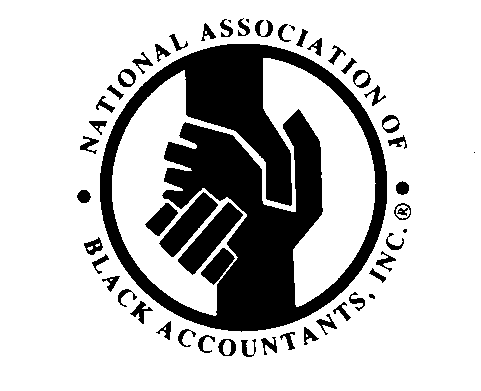 